§1080.  Common consumption areas1.  Issuance of licenses.  The bureau may issue a common consumption area license under this section to a licensed auditorium, hotel, restaurant, Class A restaurant or Class A restaurant/lounge or a manufacturer licensed under section 1355‑A if:A.  The auditorium, hotel, restaurant, Class A restaurant, Class A restaurant/lounge or manufacturer is a licensed establishment located within an entertainment district established in accordance with section 221;  [PL 2019, c. 281, §10 (NEW).]B.  The premises of the auditorium, hotel, restaurant, Class A restaurant, Class A restaurant/lounge or manufacturer are adjacent to the common consumption area or, if the auditorium is an outdoor facility, the premises of the auditorium are adjacent to or within the common consumption area;  [PL 2019, c. 281, §10 (NEW).]C.  The common consumption area is properly equipped with tables, chairs and restrooms;  [PL 2019, c. 281, §10 (NEW).]D.  The common consumption area has obtained any required licensing from the Department of Health and Human Services; and  [PL 2019, c. 281, §10 (NEW).]E.  The bureau has not yet issued the maximum number of common consumption area licenses permitted by the entertainment district ordinance.  [PL 2019, c. 281, §10 (NEW).][PL 2019, c. 281, §10 (NEW).]2.  Authority.  A common consumption area license authorizes the licensee to permit the licensee's customers to consume within the common consumption area any spirits, wine or malt liquor sold by the licensee under the authority of the licensee's auditorium, hotel, restaurant, Class A restaurant, Class A restaurant/lounge or manufacturer license.[PL 2019, c. 281, §10 (NEW).]3.  Restrictions.  A common consumption area licensee may permit the licensee's customers to consume liquor purchased from the licensee only on the premises of the licensee or within the boundaries of the common consumption area approved by the municipal officers and the bureau. The common consumption area must be controlled by barriers and by signs prohibiting consumption beyond the barriers.[PL 2019, c. 281, §10 (NEW).]SECTION HISTORYPL 2019, c. 281, §10 (NEW). The State of Maine claims a copyright in its codified statutes. If you intend to republish this material, we require that you include the following disclaimer in your publication:All copyrights and other rights to statutory text are reserved by the State of Maine. The text included in this publication reflects changes made through the First Regular and First Special Session of the 131st Maine Legislature and is current through November 1, 2023
                    . The text is subject to change without notice. It is a version that has not been officially certified by the Secretary of State. Refer to the Maine Revised Statutes Annotated and supplements for certified text.
                The Office of the Revisor of Statutes also requests that you send us one copy of any statutory publication you may produce. Our goal is not to restrict publishing activity, but to keep track of who is publishing what, to identify any needless duplication and to preserve the State's copyright rights.PLEASE NOTE: The Revisor's Office cannot perform research for or provide legal advice or interpretation of Maine law to the public. If you need legal assistance, please contact a qualified attorney.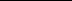 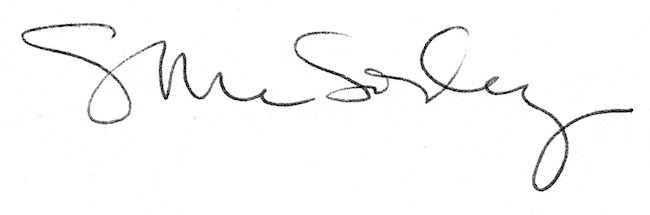 